                                    R  O  M  Â  N  I  A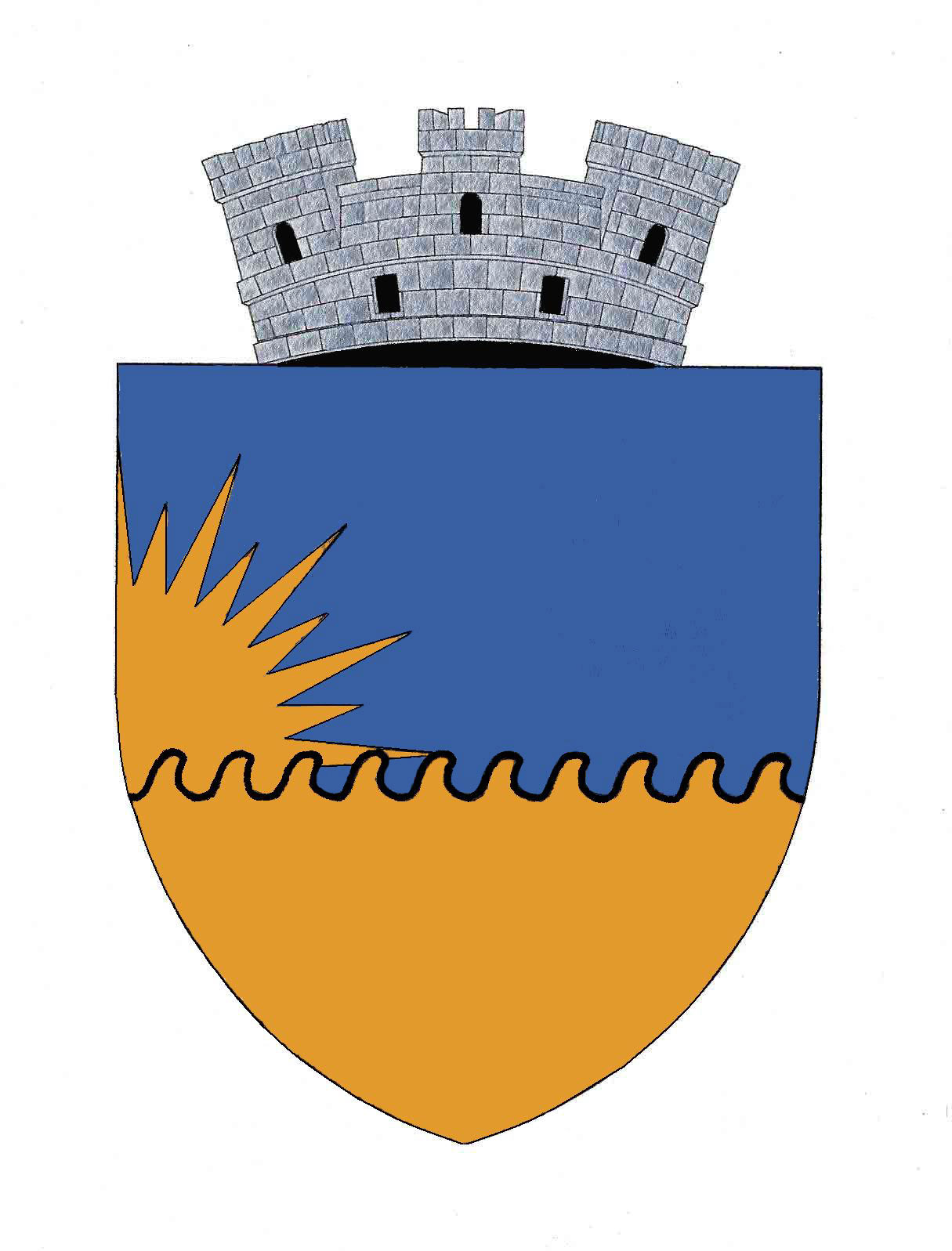 	                     J U D E Ţ U L   C O N S T A N Ţ A	                      O R A Ş U L   E F O R I E         CREŞA ORAŞ EFORIENR. 102/ 19.06.2017A N U N Ţ :EXAMEN DE PROMOVARE în data de 03.07.2017 ora 1000 de pe funcţia contractuală de asistent medical debutant, pe funcţia contractuală de asistent medical, la „Creșa Oraș Eforie” Locul de desfăşurare a concursului:  -la sediul Creșa Oraș Eforie, Eforie Sud, Str. Negru Vodă, nr. 96, tel/fax:0241/748540CONDIŢII GENERALE pentru participarea la examen:Conform prevederilor art. 45^1 din H.G. nr. 286/2011 pentru aprobarea Regulamentului - cadru privind stabilirea principiilor generale de ocupare a unui post vacant sau temporar vacant corespunzător funcţiilor contractuale şi a criteriilor de promovare în grade sau trepte profesionale imediat superioare a personalului contractual din sectorul bugetar plătit din fonduri publice, cu modificările şi completările ulterioare,  persoanele încadrate în funcţii contractuale de debutant vor fi promovate, prin examen, la sfârşitul perioadei de debut stabilite în condiţiile legii, în funcţia, gradul sau treapta profesională imediat superioară, în baza unui Referat de evaluare întocmit, cu respectarea prevederilor art. 41 alin. (9), de şeful ierarhic şi aprobat de conducătorul autorităţii sau instituţiei publice.Examenul de promovare constă în susţinerea unui examen scris şi se desfăşoară cu respectarea prevederilor art. 41^1, 44 şi 45 din .G. nr. 286/2011.BIBLIOGRAFIE-Legea 53/2003 privind Codul Muncii, actualizata, Raspunderea disciplinara, ART.247-ART.252;-Legea 477/2004, privind Codul de conduita etica a personalului contractual din autoritati si institutii publice;-Legea nr 319/2006 privind sanatatea si securitatea in munca, actualizata cu modificarile si completarile ulterioare-Cap.IV-Obligatiile lucratorilor;-H.G. 1252/2012 Privind aprobarea Metodologiei de organizare si functionare a creselor si a altor unitati de educatie timpurie anteprescolara;-''Boli infectioase si epidemiologice'', Editura Infoteam,1995,Constantin Bocarnea	 -cap,2,-Notiuni de epidemiologie generala	 -cap.7.-Profilaxia bolilor infectioase:scarlatina si alte infectii streptococice-definitie, importanta, simptomatologie, profilaxie si alte infectii;rujeola-definitie, importanta, simptomatologie, profilaxie si alte infectii;rubeola, varicela, viroze respiratorii-gripa si altele;indigestii digestive-toxiinfectii alimentare si alte diarei infectioase;giardoza;dizenteria bacilara;hepatitele acute virale;	-''Puericultura si pediatrie-manual pentru scolile sanitare si postliceale'', Editura Info-Team, 1997,Dr. Elena Chitimia,dr.Vladimir Mihăilescu, dr.Cătălina Niculescu dr.Arghir Popescu, aş.princ.Letiţia Popovici -rahitismul, laringita acuta, corpi straini in caile aeriene superioare  În vederea participării la examen candidaţii propuşi pentru promovare se vor prezenta la ora 945 în sala de examen, stabilită cu cel puţin o zi înaintea datei examenului şi vor avea asupra lor B.I./C.I şi instrumente de scris cu culoare albastră în vederea susţinerii probei scrise.Afişat în data de 19.06.2017Director,Racoviță Alice